Почта России запустила досрочную подписную кампанию на первое полугодие 2023 годаС 1 июля по 31 августа 2022 г. клиенты Почты России смогут выписать печатные издания на первое полугодие 2023 г. по ценам предыдущего подписного периода. В акции участвуют почти 1 600 изданий, включая детские, глянцевые, развлекательные, профессиональные, отраслевые бизнес- и другие издания. Оформить подписку можно на сайте podpiska.pochta.ru и в мобильном приложении Почты России. У клиентов есть возможность выбрать нужное издание по названию или индексу в поисковой строке, теме, алфавиту, интересам, а оформление займет всего несколько минут. Выписать печатные СМИ можно также во всех почтовых отделениях по бумажному каталогу и через почтальона на дому. Подписка доступна как для физических, так и для юридических лиц.Клиенты Почты также могут оформить благотворительную подписку на журналы и газеты детям из школ-интернатов и детских домов, ветеранам, пожилым соседям, инвалидам из домов престарелых или любому нуждающемуся. Для этого в почтовых отделениях или на страницах акции «Дерево добра» https://podpiska.pochta.ru/ необходимо выбрать регион и социальное учреждение, в адрес которого будет оформлена подписка. АО «Почта России» - цифровая почтово-логистическая компания, один из крупнейших работодателей России, объединяющий 310 тысяч сотрудников. Входит в перечень стратегических предприятий. В региональную сеть Почты России включены 38 тысяч отделений почтовой связи по всей стране. Ежегодно компания обрабатывает около 3,5 млрд почтовых отправлений. Почта России является проводником почтовых, социальных, финансовых и цифровых услуг для населения, предоставляет качественный сервис для компаний электронной торговли. Почта России усиливает присутствие на международном рынке. Офисы компании на сегодняшний день открыты в Китае и Германии, в Финляндии и Великобритании действуют места обмена почтой.__Пресс-служба АО «Почта России» press_service@russianpost.ru Чтобы всегда быть в курсе наших новостей, подписывайтесь на телеграм-канал Почты https://t.me/napochte   ПРЕСС-РЕЛИЗ01 июля 2022ПРЕСС-РЕЛИЗ01 июля 2022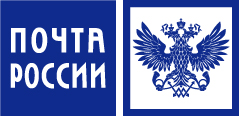 